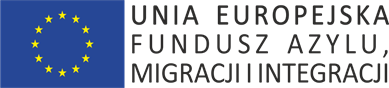 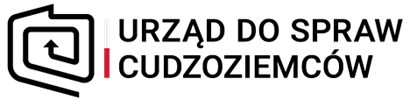 Urząd do Spraw Cudzoziemcówul. Koszykowa 16 00-564 WarszawaZnak sprawy: 10/WYDRUK  ALBUMÓW/PN/20SPECYFIKACJA ISTOTNYCH WARUNKÓW ZAMÓWIENIAna usługę wydruku i dostawę albumów z misji badawczych do krajów pochodzenia 
dla Urzędu do Spraw CudzoziemcówPostępowanie o udzielenie zamówienia prowadzone jest w trybie przetargu nieograniczonego 
o wartości poniżej 139 000 euro na podstawie ustawy z dnia 29 stycznia 2004 roku - Prawo Zamówień Publicznych (Dz. U. z 2019 r. poz. 1843)Postępowanie jest realizowane w ramach projektu nr 2/1-2015/BF/FAMI „Zwiększenie zdolności pracowników DPU UDSC do zbierania, gromadzenia, analizy i rozpowszechniania informacji o krajach pochodzenia, 2017-2020” finansowanego ze środków Unii Europejskiej w zakresie Programu Krajowego Funduszu Azylu Migracji i Integracji – „Bezpieczna przystań”Zatwierdzono w dniu 24-06-2020Dyrektor GeneralnyUrzędu do Spraw CudzoziemcówArkadiusz SzymańskiZamawiającyUrząd do Spraw Cudzoziemców ul. Koszykowa 16, 00-564 Warszawa;adres do korespondencji:ul. Taborowa 33, 02-699 Warszawa.strona internetowa www.udsc.gov.plTryb udzielenia zamówieniaNiniejsze postępowanie prowadzone jest w trybie przetargu nieograniczonego o wartości poniżej 139 000 euro na podstawie ustawy z dnia 29 stycznia 2004 r. Prawo Zamówień Publicznych (Dz. U. z 2019 r. poz. 1843), zwanej dalej „ustawą Pzp”.W zakresie nieuregulowanym niniejszą Specyfikacją Istotnych Warunków Zamówienia, zwaną dalej „SIWZ”, zastosowanie mają przepisy ustawy Pzp.Wartość zamówienia nie przekracza równowartości kwoty określonej w przepisach wykonawczych wydanych na podstawie art. 11 ust. 8 ustawy Pzp. Zamawiający przewiduje w trakcie oceny ofert zastosowanie „procedury odwróconej”, o której mowa w art. 24aa ustawy Pzp (w pierwszej kolejności dokona oceny złożonych ofert, 
a w następnej kolejności zbada czy Wykonawca, którego oferta została oceniona jako najkorzystniejsza, nie podlega wykluczeniu oraz spełnia warunki udziału w postępowaniu).Opis przedmiotu zamówieniaPrzedmiotem zamówienia jest świadczenie na rzecz Urzędu do Spraw Cudzoziemców usług przygotowania do druku, wydruku oraz dostawa albumów z fotografiami z misji badawczych do krajów pochodzenia cudzoziemców ubiegających o udzielenie ochrony międzynarodowej.Szczegółowy opis przedmiotu zamówienia zawarto w załączniku nr 1 do SIWZ. Pozostałe warunki realizacji zamówienia zostały określone w załączniku nr 4 do SIWZ, stanowiącym Istotne postanowienia umowy.Wspólny słownik zamówień: 79823000-9 (Usługi drukowania i dostawy), 79800000–2 (Usługi drukowania i powiązane).Zamawiający nie dopuszcza możliwości składania ofert częściowych.Zamawiający nie dopuszcza możliwości składania ofert wariantowych.Zamawiający nie przewiduje możliwości udzielenia zamówień, o których mowa w art. 67 ust. 1 pkt 6 ustawy Pzp.Zamawiający nie zastrzega obowiązku osobistego wykonania przez wykonawcę kluczowych części zamówienia.Zamawiający dopuszcza udział podwykonawców w zamówieniu.Klauzula społeczna: zgodnie z art. 29 ust. 3a ustawy Pzp Zamawiający wymaga, aby Wykonawca lub podwykonawca w trakcie realizacji zamówienia, zatrudnił na podstawie umowy o pracę wszystkie osoby wykonujące czynności związane z usługą wydruku, w szczególności: czynności przygotowawcze do druku, nadzoru nad przebiegiem procesów produkcyjnych, obsługi maszyn i urządzeń drukarskich.Szczegółowe wymagania odnośnie zatrudnienia osób na umowę o pracę zawarto w Istotnych postanowieniach umowy stanowiących Załącznik nr 4 do SIWZ.Termin wykonania zamówieniaZamawiający wymaga aby przedmiot zamówienia został zrealizowany w terminie wskazanym przez Wykonawcę w ofercie, jednak nie później niż do 30 października 2020 r.Warunki udziału w postępowaniuO udzielenie zamówienia mogą ubiegać się Wykonawcy, którzy nie podlegają wykluczeniu 
z postępowania.Podstawy wykluczeniaW przedmiotowym postępowaniu Zamawiający zgodnie z art. 24 ust. 1 pkt. 12-23 ustawy Pzp wykluczy:wykonawcę, który nie wykazał spełniania warunków udziału w postępowaniu lub nie wykazał braku podstaw wykluczenia;wykonawcę będącego osobą fizyczną, którego prawomocnie skazano za przestępstwo:o którym mowa w art. 165a, art. 181–188, art. 189a, art. 218–221, art. 228–230a, 
art. 250a, art. 258 lub art. 270–309 ustawy z dnia 6 czerwca 1997 r. – Kodeks karny 
t.j. Dz. U. z 2018 r. poz. 1600, z późn. zm.) lub art. 46 lub art. 48 ustawy z dnia 25 czerwca 2010 r. o sporcie (t.j. Dz. U. z 2019 r. poz. 1469),o charakterze terrorystycznym, o którym mowa w art. 115 § 20 ustawy z dnia 6 czerwca 1997 r. – Kodeks karny, skarbowe, o którym mowa w art. 9 lub art. 10 ustawy z dnia 15 czerwca 2012 r. o skutkach powierzania wykonywania pracy cudzoziemcom przebywającym wbrew przepisom na terytorium Rzeczypospolitej Polskiej (Dz. U. poz. 769);wykonawcę, jeżeli urzędującego członka jego organu zarządzającego lub nadzorczego, wspólnika spółki w spółce jawnej lub partnerskiej albo komplementariusza w spółce komandytowej lub komandytowo-akcyjnej lub prokurenta prawomocnie skazano za przestępstwo, o którym mowa w pkt 2;wykonawcę, wobec którego wydano prawomocny wyrok sądu lub ostateczną decyzję administracyjną o zaleganiu z uiszczeniem podatków, opłat lub składek na ubezpieczenia społeczne lub zdrowotne, chyba że wykonawca dokonał płatności należnych podatków, opłat lub składek na ubezpieczenia społeczne lub zdrowotne wraz z odsetkami lub grzywnami lub zawarł wiążące porozumienie w sprawie spłaty tych należności;wykonawcę, który w wyniku zamierzonego działania lub rażącego niedbalstwa wprowadził zamawiającego w błąd przy przedstawieniu informacji, że nie podlega wykluczeniu, spełnia warunki udziału w postępowaniu lub kryteria selekcji, lub który zataił te informacje lub nie jest w stanie przedstawić wymaganych dokumentów;wykonawcę, który w wyniku lekkomyślności lub niedbalstwa przedstawił informacje wprowadzające w błąd zamawiającego, mogące mieć istotny wpływ na decyzje podejmowane przez zamawiającego w postępowaniu o udzielenie zamówienia;wykonawcę, który bezprawnie wpływał lub próbował wpłynąć na czynności zamawiającego lub pozyskać informacje poufne, mogące dać mu przewagę w postępowaniu o udzielenie zamówienia;wykonawcę, który brał udział w przygotowaniu postępowania o udzielenie zamówienia lub którego pracownik, a także osoba wykonująca pracę na podstawie umowy zlecenia, o dzieło, agencyjnej lub innej umowy o świadczenie usług, brał udział w przygotowaniu takiego postępowania, chyba że spowodowane tym zakłócenie konkurencji może być wyeliminowane w inny sposób niż przez wykluczenie wykonawcy z udziału w postępowaniu;wykonawcę, który z innymi wykonawcami zawarł porozumienie mające na celu zakłócenie konkurencji między wykonawcami w postępowaniu o udzielenie zamówienia, co zamawiający jest w stanie wykazać za pomocą stosownych środków dowodowych;wykonawcę będącego podmiotem zbiorowym, wobec którego sąd orzekł zakaz ubiegania się o zamówienia publiczne na podstawie ustawy z dnia 28 października 2002 r. o odpowiedzialności podmiotów zbiorowych za czyny zabronione pod groźbą kary (t.j. Dz. U. z 2019 r. poz. 628, z późn. zm.);wykonawcę, wobec którego orzeczono tytułem środka zapobiegawczego zakaz ubiegania się o zamówienia publiczne;wykonawców, którzy należąc do tej samej grupy kapitałowej, w rozumieniu ustawy z dnia 16 lutego 2007 r. o ochronie konkurencji i konsumentów (t.j. Dz. U. z 2019 r. poz. 369, z późn. zm.), złożyli odrębne oferty, oferty częściowe lub wnioski o dopuszczenie do udziału w postępowaniu, chyba że wykażą, że istniejące między nimi powiązania nie prowadzą do zakłócenia konkurencji w postępowaniu o udzielenie zamówienia.Dodatkowo Zamawiający przewiduje wykluczenie wykonawcy na podstawie art. 24 ust. 5 pkt 
1 ustawy Pzp tj.:w stosunku do, którego otwarto likwidację, w zatwierdzonym przez sąd układzie w postępowaniu restrukturyzacyjnym jest przewidziane zaspokojenie wierzycieli przez likwidację jego majątku lub sąd zarządził likwidację jego majątku w trybie art. 332 ust. 1 ustawy z dnia 15 maja 2015 r. – Prawo restrukturyzacyjne t.j. Dz. U. z 2019 r. poz. 243, z późn. zm.) lub którego upadłość ogłoszono, z wyjątkiem wykonawcy, który po ogłoszeniu upadłości zawarł układ zatwierdzony prawomocnym postanowieniem sądu, jeżeli układ nie przewiduje zaspokojenia wierzycieli przez likwidację majątku upadłego, chyba że sąd zarządził likwidację jego majątku w trybie art. 366 ust. 1 ustawy z dnia 28 lutego 2003 r. – Prawo upadłościowe (t.j. Dz. U. z 2019 r. poz. 498, z późn. zm.).Wykaz oświadczeń na potwierdzenie braku podstaw do wykluczeniaDo oferty każdy wykonawca musi dołączyć aktualne na dzień składania ofert oświadczenie 
w zakresie wskazanym w Załączniku nr 3 do SIWZ. Informacje zawarte w oświadczeniu będą stanowić potwierdzenie, że Wykonawca nie podlega wykluczeniu.W przypadku wspólnego ubiegania się o zamówienie przez wykonawców oświadczenie 
o którym mowa w rozdz. VII. 1 niniejszej SIWZ, składa każdy z Wykonawców wspólnie ubiegających się o zamówienie.Zamawiający żąda aby Wykonawca, który zamierza powierzyć wykonanie części zamówienia podwykonawcom, w celu wykazania braku istnienia wobec nich podstaw wykluczenia z udziału  w postępowaniu zamieścił informacje o podwykonawcach w oświadczeniu, o którym mowa 
w rozdz. VII. 1 niniejszej SIWZ.Wykonawca w terminie 3 dni od dnia zamieszczenia na stronie internetowej informacji, o której mowa w art. 86 ust. 5 ustawy PZP, przekaże zamawiającemu oświadczenie o przynależności lub braku przynależności do tej samej grupy kapitałowej, o której mowa w art. 24 ust. 1 pkt 23 ustawy Pzp. Wraz ze złożeniem oświadczenia, Wykonawca może przedstawić dowody, że powiązania z innym Wykonawcą nie prowadzą do zakłócenia konkurencji w postępowaniu 
o udzielenie zamówienia. Wzór oświadczenia zostanie umieszczony na stronie Zamawiającego wraz z informacją o Wykonawcach, który złożyli oferty w postępowaniu.Zamawiający nie będzie wzywał Wykonawcy, którego oferta zostanie najwyżej oceniona, do złożenia oświadczeń i dokumentów potwierdzających okoliczności, o których mowa w art. 25 ust. 1 pkt 3) ustawy Pzp.W zakresie nie uregulowanym SIWZ, zastosowanie mają przepisy rozporządzenia Ministra Rozwoju z dnia 26 lipca 2016 r. w sprawie rodzajów dokumentów, jakich może żądać zamawiający od Wykonawcy w postępowaniu o udzielenie zamówienia, zmienionego rozporządzeniem Ministra Przedsiębiorczości i Technologii z dnia 16 października 2018 r. (Dz.U. 2018 r. poz. 1993).Informacje o sposobie porozumiewania się Zamawiającego z Wykonawcami oraz przekazywania oświadczeń i dokumentów, a także wskazanie osób uprawnionych do porozumiewania się z WykonawcamiNiniejsze postępowanie prowadzone jest w języku polskim.W postępowaniu Zamawiający dopuszcza możliwość przekazywania sobie przez strony postępowania oświadczeń, wniosków, zawiadomień oraz informacji przy użyciu środków komunikacji elektronicznej za pośrednictwem poczty elektronicznej na adres e-mail: zamowienia.publiczne@udsc.gov.pl, z zastrzeżeniem, że ofertę składa się pod rygorem nieważności w formie pisemnej (papierowej) opatrzonej własnoręcznym podpisem.Jeżeli Zamawiający lub Wykonawca przekazują oświadczenia, wnioski, zawiadomienia przy użyciu środków komunikacji elektronicznej w rozumieniu ustawy z dnia 18 lipca 2002 r. o świadczeniu usług drogą elektroniczną (tj. Dz.U. z 2017 r., poz. 1219), każda ze stron na żądanie drugiej strony niezwłocznie potwierdza fakt ich otrzymania.Dokumenty lub oświadczenia, o których mowa w Rozporządzeniu Ministra Rozwoju z dnia 26 lipca 2016 r. (Dz.U. z 2016 r. poz. 1126, ze zm.) w sprawie rodzajów dokumentów, jakich może żądać zamawiający od wykonawcy w postępowaniu o udzielenie zamówienia zmienionego rozporządzeniem Ministra Przedsiębiorczości i Technologii z dnia 16 października 2018 r. (Dz.U. 2018 r. poz. 1993), składane są: 1)	w oryginale w postaci dokumentu elektronicznego lub w elektronicznej kopii dokumentu lub oświadczenia poświadczonej za zgodność z oryginałem – gdy Wykonawca składa odpowiednio dokument lub oświadczenie z zastosowaniem środków komunikacji elektronicznej (postać elektroniczna), 2)	w oryginale lub kopii poświadczonej za zgodność z oryginałem – gdy Wykonawca składa odpowiednio dokument lub oświadczenie bez zastosowania środków komunikacji elektronicznej (postać papierowa). 5.   Poświadczenie za zgodność z oryginałem: 1)	elektronicznej kopii dokumentu lub oświadczenia, o której mowa w pkt  8.4., składanego z zastosowaniem środków komunikacji elektronicznej (postać elektroniczna), następuje przy użyciu kwalifikowanego podpisu elektronicznego, 2)	następuje przez opatrzenie kopii dokumentu lub kopii oświadczenia, sporządzonych w postaci papierowej, własnoręcznym podpisem. 6.  Poświadczenia za zgodność z oryginałem dokonuje odpowiednio Wykonawca, podmiot, na którego zdolnościach lub sytuacji polega Wykonawca, Wykonawcy wspólnie ubiegający się o udzielenie zamówienia publicznego albo podwykonawca, w zakresie dokumentów lub oświadczeń, które każdego z nich dotyczą. 7.  Zamawiający, zgodnie z § 4 Rozporządzenia Prezesa Rady Ministrów (Dz. U. z 2017 r. poz. 1320 ze zm.) w sprawie użycia środków komunikacji elektronicznej w postępowaniu o udzielenie zamówienia publicznego oraz udostępnienia i przechowywania dokumentów elektronicznych (dalej jako „Rozporządzenie”) określa dopuszczalny format kwalifikowanego podpisu elektronicznego jako:1)	dokumenty w formacie „pdf” należy podpisywać tylko i wyłącznie formatem PAdES,2)	Zamawiający dopuszcza podpisanie dokumentów w formacie innym niż „pdf”, wtedy należy użyć formatu XAdES. Wykonawca załącza plik z podpisem oraz plik, który został podpisany.Jeżeli Wykonawcy wspólnie ubiegają się o udzielnie zamówienia, ustanawiają pełnomocnika do reprezentowania ich w postępowaniu albo do reprezentowania ich w postępowaniu i zawarcia umowy. Pełnomocnictwa składa się w formie właściwej dla wykonywanej czynności, zgodnie z przepisami Kodeksu Cywilnego. Zamawiający dopuszcza złożenie pełnomocnictwa w oryginale w postaci elektronicznej lub kopii poświadczonej notarialnie przez notariusza w postaci elektronicznej.W korespondencji kierowanej do Zamawiającego Wykonawca winien posługiwać się numerem sprawy określonym w SIWZ.Zawiadomienia, oświadczenia, wnioski oraz informacje przekazywane przez Wykonawcę pisemnie winny być składane na adres: Urząd do Spraw Cudzoziemców ul. Taborowa 33, 
02-699 Warszawa, Wydział Zamówień Publicznych.Wszelkie zawiadomienia, oświadczenia, wnioski oraz informacje przekazane w formie elektronicznej wymagają na żądanie każdej ze stron, niezwłocznego potwierdzenia faktu ich otrzymania.Wykonawca może zwrócić się do Zamawiającego o wyjaśnienie treści SIWZ.Jeżeli wniosek o wyjaśnienie treści SIWZ wpłynie do Zamawiającego nie później niż do końca dnia, w którym upływa połowa terminu składania ofert, Zamawiający udzieli wyjaśnień niezwłocznie, jednak nie później niż na 2 dni przed upływem terminu składania ofert. Jeżeli wniosek o wyjaśnienie treści SIWZ wpłynie po upływie terminu, o którym mowa powyżej, lub dotyczy udzielonych wyjaśnień, Zamawiający może udzielić wyjaśnień albo pozostawić wniosek bez rozpoznania. Zamawiający zamieści wyjaśnienia na stronie internetowej, na której udostępniono SIWZ. Przedłużenie terminu składania ofert nie wpływa na bieg terminu składania wniosku, o którym mowa w rozdz. VIII.13 niniejszej SIWZ.W przypadku rozbieżności pomiędzy treścią niniejszej SIWZ, a treścią udzielonych odpowiedzi, jako obowiązującą należy przyjąć treść pisma zawierającego późniejsze oświadczenie Zamawiającego.Zamawiający nie przewiduje zwołania zebrania Wykonawców.Osobą uprawnioną przez Zamawiającego do porozumiewania się z Wykonawcami jest Pani Ewa Smęt, fax (22) 60 154 96; e-mail: zamowienia.publiczne@udsc.gov.pl.Jednocześnie Zamawiający informuje, że przepisy ustawy Pzp nie pozwalają na jakikolwiek inny kontakt - zarówno z Zamawiającym jak i osobami uprawnionymi do porozumiewania się 
z Wykonawcami - niż wskazany w niniejszym rozdziale SIWZ. Oznacza to, że Zamawiający nie będzie reagował na inne formy kontaktowania się z nim, w szczególności na kontakt telefoniczny lub/i osobisty w swojej siedzibie.Wymagania dotyczące wadiumZamawiający nie żąda wniesienia wadium.Termin związania ofertąWykonawca będzie związany ofertą przez okres 30 dni. Bieg terminu związania ofertą rozpoczyna się wraz z upływem terminu składania ofert.Wykonawca może przedłużyć termin związania ofertą, na czas niezbędny do zawarcia umowy, samodzielnie lub na wniosek Zamawiającego z tym, że Zamawiający może tylko raz, co najmniej na 3 dni przed upływem terminu związania ofertą, zwrócić się do Wykonawców o wyrażenie zgody na przedłużenie tego terminu o oznaczony okres nie dłuższy jednak niż 60 dni.Opis sposobu przygotowania ofertyOferta musi zawierać następujące oświadczenia i dokumenty:wypełniony formularz ofertowy sporządzony z wykorzystaniem wzoru stanowiącego Załącznik nr 2 do SIWZ,oświadczenie złożone na formularzu stanowiącym Załącznik nr 3 do SIWZ,pełnomocnictwo do reprezentowania Wykonawcy (wykonawców występujących wspólnie), o ile ofertę składa pełnomocnik.Oferta musi być napisana w języku polskim, na maszynie do pisania, komputerze lub inną trwałą i czytelną techniką oraz podpisana przez osobę(y) upoważnioną do reprezentowania Wykonawcy na zewnątrz i zaciągania zobowiązań w wysokości odpowiadającej cenie oferty.W przypadku podpisania oferty oraz poświadczenia za zgodność z oryginałem kopii dokumentów przez osobę niewymienioną w dokumencie rejestracyjnym (ewidencyjnym) Wykonawcy, należy do oferty dołączyć stosowne pełnomocnictwo w oryginale lub kopii poświadczonej notarialnie. Zamawiający dopuszcza złożenie pełnomocnictwa w oryginale w postaci elektronicznej lub kopii poświadczonej notarialnie przez notariusza w postaci elektronicznej.Dokumenty sporządzone w języku obcym są składane wraz z tłumaczeniem na język polski.Wykonawca ma prawo złożyć tylko jedną ofertę. Złożenie większej liczby ofert spowoduje odrzucenie wszystkich ofert złożonych przez danego Wykonawcę.Treść złożonej oferty musi odpowiadać treści SIWZ.Wykonawca poniesie wszelkie koszty związane z przygotowaniem i złożeniem oferty.Zaleca się, aby każda zapisana strona oferty była ponumerowana kolejnymi numerami, a cała oferta wraz z załącznikami była w trwały sposób ze sobą połączona (np. zbindowana, zszyta uniemożliwiając jej samoistną dekompletację), oraz zawierała spis treści.Poprawki lub zmiany (również przy użyciu korektora) w ofercie, powinny być parafowane własnoręcznie przez osobę podpisującą ofertę.Ofertę należy złożyć w zamkniętej kopercie, w siedzibie Zamawiającego, opatrzyć nazwą 
i dokładnym adresem Wykonawcy oraz oznakować w następujący sposób:Urząd do Spraw Cudzoziemców ul. Taborowa 33, 02-699 Warszawa„OFERTA w postępowaniu na usługę wydruku i dostawę albumów z misji badawczych do krajów pochodzenia dla Urzędu do Spraw Cudzoziemców”
nr sprawy: 10/ WYDRUK  ALBUMÓW/PN/20”Otworzyć na jawnym otwarciu ofert w dniu 06-07-2020 r. o godz. 10:15"Zamawiający informuje, iż zgodnie z art. 8 w zw. z art. 96 ust. 3 ustawy Pzp, oferty składane 
w postępowaniu o zamówienie publiczne są jawne i podlegają udostępnieniu od chwili ich otwarcia, z wyjątkiem informacji stanowiących tajemnicę przedsiębiorstwa w rozumieniu art. 11 ust. 2 ustawy z dnia 16 kwietnia 1993 r. o zwalczaniu nieuczciwej konkurencji (t.j. Dz. U. z 2019 poz. 1010, z późn. zm.), jeśli Wykonawca w terminie składania ofert zastrzegł, że nie mogą one być udostępniane i jednocześnie wykazał, iż zastrzeżone informacje stanowią tajemnicę przedsiębiorstwa.Zamawiający zaleca, aby informacje zastrzeżone jako tajemnica przedsiębiorstwa były przez Wykonawcę złożone w oddzielnej wewnętrznej kopercie z oznakowaniem „tajemnica przedsiębiorstwa”, lub spięte (zszyte) oddzielnie od pozostałych, jawnych elementów oferty. Brak jednoznacznego wskazania, które informacje stanowią tajemnicę przedsiębiorstwa oznaczać będzie, że wszelkie oświadczenia i zaświadczenia składane w trakcie niniejszego postępowania są jawne bez zastrzeżeń.Zastrzeżenie informacji, które nie stanowią tajemnicy przedsiębiorstwa w rozumieniu ustawy 
o zwalczaniu nieuczciwej konkurencji będzie traktowane, jako bezskuteczne i skutkować będzie zgodnie z uchwałą SN z 20 października 2005 (sygn. III CZP 74/05) ich odtajnieniem.Zamawiający informuje, że w przypadku kiedy Wykonawca otrzyma od niego wezwanie w trybie art. 90 ustawy Pzp, a złożone przez niego wyjaśnienia i/lub dowody stanowić będą tajemnicę przedsiębiorstwa w rozumieniu ustawy o zwalczaniu nieuczciwej konkurencji Wykonawcy będzie przysługiwało prawo zastrzeżenia ich jako tajemnica przedsiębiorstwa. Przedmiotowe zastrzeżenie zamawiający uzna za skuteczne wyłącznie w sytuacji kiedy Wykonawca oprócz samego zastrzeżenia, jednocześnie wykaże, iż dane informacje stanowią tajemnicę przedsiębiorstwa.Wykonawca może wprowadzić zmiany, poprawki, modyfikacje i uzupełnienia do złożonej oferty pod warunkiem, że Zamawiający otrzyma pisemne zawiadomienie o wprowadzeniu zmian przed terminem składania ofert. Powiadomienie o wprowadzeniu zmian musi być złożone wg takich samych zasad, jak składana oferta tj. w zamkniętym opakowaniu (kopercie) odpowiednio oznakowanej napisem „ZMIANA OFERTY dot. postępowania nr 10/WYDRUK ALBUMÓW/PN/20”. Koperty oznaczone „ZMIANA OFERTY” zostaną otwarte przy otwieraniu oferty Wykonawcy, który wprowadził zmiany i po stwierdzeniu poprawności procedury dokonywania zmian, zostaną dołączone do oferty.Wykonawca ma prawo, przed upływem terminu składania ofert wycofać ofertę z postępowania. Wycofanie złożonej oferty następuje przez złożenie oświadczenia podpisanego przez Wykonawcę lub osobę upoważnioną do reprezentowania Wykonawcy.Do przeliczenia na PLN wartości wskazanej w dokumentach złożonych na potwierdzenie spełniania warunków udziału w postępowaniu, wyrażonej w walutach innych niż PLN, Zamawiający przyjmie średni kurs publikowany przez Narodowy Bank Polski z dnia wszczęcia postępowania.Oferta, której treść nie będzie odpowiadać treści SIWZ, z zastrzeżeniem art. 87 ust. 2 pkt 3 ustawy Pzp zostanie odrzucona (art. 89 ust. 1 pkt 2 ustawy Pzp). Wszelkie niejasności i wątpliwości dotyczące treści zapisów w SIWZ należy zatem wyjaśnić z Zamawiającym przed terminem składania ofert w trybie przewidzianym w rozdziale VIII niniejszej SIWZ. Przepisy ustawy Pzp nie przewidują negocjacji warunków udzielenia zamówienia, w tym zapisów projektu umowy, po terminie otwarcia ofert.Miejsce oraz termin składania ofertOfertę należy złożyć w siedzibie Zamawiającego przy ul. Taborowej 33 w Warszawie, 
w Biurze Podawczym do dnia 06-07-2020 r., do godziny 10:00 i zaadresować zgodnie z opisem przedstawionym w rozdziale XI SIWZ. Z uwagi na zaistniałą sytuację epidemiologiczną, związaną z ogłoszeniem przez Światową Organizację Zdrowia pandemii koronawirusa, zalecane jest przesyłanie ofert poprzez pocztę tradycyjną. Składanie ofert w formie pisemnej w obiekcie Zamawiającego przy ul. Taborowej 33 w Warszawie jest możliwe w godz. 08.00 – 16.00 po uprzednim zgłoszeniu telefonicznym pod nr 22 60-154-14.Decydujące znaczenie dla oceny zachowania terminu składania ofert ma data i godzina wpływu oferty do Zamawiającego, a nie data jej wysłania przesyłką pocztową czy kurierską. Oferta złożona po terminie wskazanym w rozdz. XII. 1 niniejszej SIWZ zostanie zwrócona Wykonawcy zgodnie z zasadami określonymi w art. 84 ust. 2 ustawy Pzp.Otwarcie ofert nastąpi w siedzibie Zamawiającego przy ul. Taborowej 33 w Warszawie, 
w dniu 06-07-2020 r., o godzinie 10:15.Otwarcie ofert jest jawne. Osoby zainteresowane udziałem w sesji otwarcia ofert proszone są 
o stawiennictwo i oczekiwanie obok punktu ochrony obiektu w siedzibie Zamawiającego, 
o której mowa w pkt 1, co najmniej na 5 minut przed terminem określonym w pkt 4. Z uwagi na zaistniałą sytuację epidemiologiczną, Zamawiający zwraca się z prośbą o ograniczenie do niezbędnego minimum kontaktów bezpośrednich i osobistego udziału podczas sesji otwarcia ofert w siedzibie Urzędu do Spraw Cudzoziemców.Podczas otwarcia ofert Zamawiający odczyta informacje, o których mowa w art. 86 
ust. 4 ustawy Pzp. Niezwłocznie po otwarciu ofert Zamawiający zamieści na stronie www.udsc.gov.pl informacje dotyczące:kwoty, jaką zamierza przeznaczyć na sfinansowanie zamówienia;firm oraz adresów wykonawców, którzy złożyli oferty w terminie;ceny, terminu wykonania zamówienia, okresu gwarancji i warunków płatności zawartych w ofertach, jeżeli były wymagane.Opis sposobu obliczenia cenyW ofercie sporządzonej wg Załącznika nr 2 do SIWZ należy dokładnie określić cenę jednostkową brutto za realizację zamówienia, wartość brutto oraz łączną cenę oferty brutto.Cena oferty powinna obejmować całkowity koszt wykonania przedmiotu zamówienia, w tym również wszystkie koszty towarzyszące wykonaniu, o których mowa w SIWZ wraz 
z załącznikami, konieczne do poniesienia przez Wykonawcę w celu terminowej i prawidłowej realizacji przedmiotu zamówienia zgodnie z warunkami stawianymi przez Zamawiającego, 
w tym m.in. koszty dostawy.Cena musi obejmować podatek od towarów i usług naliczony zgodnie z obowiązującymi w dniu składania oferty przepisami.Cena musi być: podana i wyliczona w zaokrągleniu do dwóch miejsc po przecinku (zasada zaokrąglenia – poniżej 5 należy końcówkę pominąć, powyżej i równe 5 należy zaokrąglić 
w górę).Cena oferty winna być wyrażona w złotych polskich (PLN).Kryteria oraz sposób oceny ofertPrzy ocenie ofert, Zamawiający będzie oceniał oferty według następujących kryteriów:„Łączna cena ofertowa brutto” – C, „Termin realizacji zamówienia” – T.Powyższym kryteriom Zamawiający przypisał następujące znaczenie:Ocena punktowa w kryterium „Łączna cena oferty brutto”, dokonana zostanie na podstawie łącznej ceny brutto wskazanej przez Wykonawcę w ofercie i przeliczona według poniższego wzoru:Cena najtańszej oferty C = ---------------------------------------------- x 60 pkt            Cena badanej oferty Ocena punktowa w kryterium „Termin realizacji zamówienia” dokonana zostanie na podstawiewskazanego przez Wykonawcę w formularzu ofertowym terminu. Maksymalna liczba punktów, jaką można uzyskać w niniejszym kryterium to 40 pkt.Zamawiający dokona oceny ofert w tym kryterium stosując następujące zasady:1) za wskazany w ofercie termin realizacji zamówienia 30.10.2020 r.– Wykonawca otrzyma 10 punktów,2) za wskazany w ofercie termin realizacji zamówienia 23.10.2020 r. - Wykonawca otrzyma 20 punktów,3) za wskazany w ofercie termin realizacji zamówienia 16.10.2020 r. - Wykonawca otrzyma 30 punktów,4) za wskazany w ofercie termin realizacji zamówienia 09.10.2020 r. – Wykonawca otrzyma 40 punktów.W przypadku  nieuzupełnienia informacji dot. terminu wykonania zamówienia lub wskazania terminu nieprzewidzianego postanowieniami SIWZ w kryterium terminu realizacji przedmiotu zamówienia, Zamawiający uzna, że Wykonawca zrealizuje zamówienie w terminie do dnia 30 października 2020 r.Ogólna wartość punktowa danej oferty (P), obliczona będzie wg następującego wzoru:P = C + Tgdzie:P – całkowita liczba punktów,C – liczba punktów przyznana danej ofercie w kryterium „Łączna cena oferty brutto”,T – liczba punktów przyznana danej ofercie w kryterium „Termin realizacji zamówienia”.Punktacja przyznawana ofertom w poszczególnych kryteriach będzie liczona z dokładnością do dwóch miejsc po przecinku. Najwyższa liczba punktów wyznaczy najkorzystniejszą ofertę.Zamawiający udzieli zamówienia Wykonawcy, którego oferta odpowiadać będzie wszystkim wymaganiom przedstawionym w ustawie Pzp oraz w SIWZ i zostanie oceniona jako najkorzystniejsza w oparciu o podane kryteria wyboru.Jeżeli nie będzie można dokonać wyboru oferty najkorzystniejszej ze względu na to, że dwie (lub więcej) oferty przedstawiają taki sam bilans ceny i pozostałych kryteriów oceny ofert, Zamawiający spośród tych ofert dokona wyboru oferty z niższą ceną (art. 91 ust. 4 ustawy Pzp).Zamawiający nie przewiduje przeprowadzenia dogrywki w formie aukcji elektronicznej.Informacje o formalnościach jakie powinny być dopełnione po wyborze oferty w celu zawarcia umowy w sprawie zamówienia publicznegoOsoby reprezentujące Wykonawcę przy podpisywaniu umowy powinny posiadać ze sobą dokumenty potwierdzające ich umocowanie do podpisania umowy, o ile umocowanie to nie będzie wynikać z dokumentów załączonych do oferty.W przypadku wyboru oferty złożonej przez Wykonawców wspólnie ubiegających się 
o udzielenie zamówienia Zamawiający może żądać przed zawarciem umowy przedstawienia umowy regulującej współpracę tych Wykonawców. Umowa taka winna określać strony umowy, cel działania, sposób współdziałania, zakres prac przewidzianych do wykonania każdemu z nich, solidarną odpowiedzialność za wykonanie zamówienia, oznaczenie czasu trwania konsorcjum (obejmującego okres realizacji przedmiotu zamówienia, gwarancji i rękojmi), wykluczenie możliwości wypowiedzenia umowy konsorcjum przez któregokolwiek z jego członków do czasu wykonania zamówienia.Zawarcie umowy nastąpi wg wzoru Zamawiającego.Postanowienia ustalone Istotnych postanowieniach umowy nie podlegają negocjacjom.W przypadku, gdy Wykonawca, którego oferta została wybrana jako najkorzystniejsza, uchyla się od zawarcia umowy, Zamawiający będzie mógł wybrać ofertę najkorzystniejszą spośród pozostałych ofert, bez przeprowadzenia ich ponownego badania i oceny chyba, że zachodzą przesłanki, o których mowa w art. 93 ust. 1 ustawy Pzp.Zamawiający zawrze umowę w terminie nie krótszym niż 5 dni od dnia przesłania zawiadomienia o wyborze najkorzystniejszej oferty, jeżeli zawiadomienie to zostało przesłane przy użyciu środków komunikacji elektronicznej, albo 10 dni jeżeli zostało przesłane w inny sposób, z zastrzeżeniem art. 183 ustawy Pzp.Przed podpisaniem umowy Wykonawca jest zobowiązany podać Zamawiającemu dane niezbędne do sporządzenia umowy, w tym wartość umowy bez podatku od towarów i usług, tj. wartość netto.Wymagania dotyczące zabezpieczenia należytego wykonania umowyZamawiający nie będzie wymagał zabezpieczenia należytego wykonania umowy.Istotne dla stron postanowienia, które zostaną wprowadzone do treści zawieranej umowy 
w sprawie zamówienia publicznegoIstotne postanowienia umowy określa Załącznik nr 4 do niniejszej Specyfikacji.Zamawiający przewiduje możliwość dokonania zmian umowy na warunkach określonych 
w istotnych postanowieniach umowy stanowiących Załącznik nr 4 do niniejszej SIWZ. Pouczenie o środkach ochrony prawnejKażdemu Wykonawcy, a także innemu podmiotowi, jeżeli ma lub miał interes w uzyskaniu danego zamówienia oraz poniósł lub może ponieść szkodę w wyniku naruszenia przez Zamawiającego przepisów ustawy Pzp przysługują środki ochrony prawnej przewidziane 
w dziale VI ustawy Pzp jak dla postępowań poniżej kwoty określonej w przepisach wykonawczych wydanych na podstawie art. 11 ust. 8 ustawy Pzp.Środki ochrony prawnej wobec ogłoszenia o zamówieniu oraz SIWZ przysługują również organizacjom wpisanym na listę, o której mowa w art. 154 pkt 5 ustawy Pzp.Klauzula informacyjnaZgodnie z art. 13 ust. 1 i 2 rozporządzenia Parlamentu Europejskiego i Rady (UE) 2016/679 z dnia 27 kwietnia 2016 r. w sprawie ochrony osób fizycznych w związku z przetwarzaniem danych osobowych i w sprawie swobodnego przepływu takich danych oraz uchylenia dyrektywy 95/46/WE (ogólne rozporządzenie o ochronie danych) (Dz. Urz. UE L 119 z 04.05.2016, str. 1), dalej „RODO”, Zamawiający informuje, że: administratorem Pani/Pana danych osobowych jest Szef Urzędu do Spraw Cudzoziemców, telefon (22) 601 74 01, email: rodo@udsc.gov.pl, Warszawa ul. Koszykowa 16, adres do korespondencji: ul. Taborowa 33, 02-699 Warszawa;z administratorem danych możecie Państwo kontaktować się także za pośrednictwem inspektora ochrony danych pod numerem telefonu 22 601 75 01 oraz adresem poczty email: iod@udsc.gov.pl*;Pani/Pana dane osobowe przetwarzane będą na podstawie art. 6 ust. 1 lit. c RODO w celu związanym z niniejszym postępowaniem o udzielenie zamówienia publicznego;odbiorcami Pani/Pana danych osobowych będą osoby lub podmioty, którym udostępniona zostanie dokumentacja postępowania w oparciu o art. 8 oraz art. 96 ust. 3 ustawy Pzp;  Pani/Pana dane osobowe będą przechowywane, zgodnie z art. 97 ust. 1 ustawy Pzp, przez okres 4 lat od dnia zakończenia postępowania o udzielenie zamówienia, a jeżeli czas trwania umowy przekracza 4 lata, okres przechowywania obejmuje cały czas trwania umowy;obowiązek podania przez Panią/Pana danych osobowych bezpośrednio Pani/Pana dotyczących jest wymogiem ustawowym określonym w przepisach ustawy Pzp, związanym z udziałem w postępowaniu o udzielenie zamówienia publicznego; konsekwencje niepodania określonych danych wynikają z ustawy Pzp;  w odniesieniu do Pani/Pana danych osobowych decyzje nie będą podejmowane w sposób zautomatyzowany, stosowanie do art. 22 RODO;posiada Pani/Pan:na podstawie art. 15 RODO prawo dostępu do danych osobowych Pani/Pana dotyczących;na podstawie art. 16 RODO prawo do sprostowania Pani/Pana danych osobowych *;na podstawie art. 18 RODO prawo żądania od administratora ograniczenia przetwarzania danych osobowych z zastrzeżeniem przypadków, o których mowa w art. 18 ust. 2 RODO **;  prawo do wniesienia skargi do Prezesa Urzędu Ochrony Danych Osobowych, gdy uzna Pani/Pan, że przetwarzanie danych osobowych Pani/Pana dotyczących narusza przepisy RODO;nie przysługuje Pani/Panu:w związku z art. 17 ust. 3 lit. b, d lub e RODO prawo do usunięcia danych osobowych,prawo do przenoszenia danych osobowych, o którym mowa w art. 20 RODO;na podstawie art. 21 RODO prawo sprzeciwu, wobec przetwarzania danych osobowych, gdyż podstawą prawną przetwarzania Pani/Pana danych osobowych jest art. 6 ust. 1 lit. c RODO. jest Pan/Pani zobowiązany/a wypełnić obowiązki informacyjne przewidziane w art. 13 lub art. 14 RODO wobec osób fizycznych, od których dane osobowe bezpośrednio lub pośrednio pozyskał/ła Pan/Pani w celu ubiegania się o udzielenie zamówienia publicznego w niniejszym postępowaniu.**** Wyjaśnienie: skorzystanie z prawa do sprostowania nie może skutkować zmianą wyniku postępowania o udzielenie zamówienia publicznego ani zmianą postanowień umowy w zakresie niezgodnym z ustawą Pzp oraz nie może naruszać integralności protokołu oraz jego załączników.** Wyjaśnienie: prawo do ograniczenia przetwarzania nie ma zastosowania w odniesieniu do przechowywania, w celu zapewnienia korzystania ze środków ochrony prawnej lub w celu ochrony praw innej osoby fizycznej lub prawnej, lub z uwagi na ważne względy interesu publicznego Unii Europejskiej lub państwa członkowskiego.*** Wyjaśnienie: zobowiązanie nie dotyczy Wykonawcy, który nie przekazuje danych osobowych innych niż bezpośrednio jego dotyczących lub zachodzi wyłączenie stosowania obowiązku informacyjnego, stosownie do art. 13 ust. 4 lub art. 14 ust. 5 RODO.Załączniki	SPORZĄDZIŁ:					                        SPRAWDZIŁ:                       Ewa Smęt                                                                                           Katarzyna FeltynowskaZałącznik nr 1 do SIWZSZCZEGÓŁOWY OPIS PRZEDMIOTU ZAMÓWIENIAPrzedmiotem zamówienia jest świadczenie na rzecz Urzędu do Spraw Cudzoziemców usług przygotowania do druku, wydruku i dostawy albumów z fotografiami z misji badawczych do krajów pochodzenia cudzoziemców ubiegających o udzielenie ochrony międzynarodowej (w czterech tomach), w związku z realizacją projektu nr 2/1-2015/BF/FAMI w ramach projektu „Zwiększenie zdolności pracowników DPU UDSC do zbierania, gromadzenia, analizy i rozpowszechniania informacji o krajach pochodzenia, 2017-2020”. Zakres przedmiotowego zamówienia obejmuje: usługę przygotowania kart albumu i okładki do wydruku (umieszczenie tekstów na okładkach, na wszystkich stronach albumu i zdjęć / grafiki na okładce, na stronie tytułowej), wykonanie dwóch próbnych wydruków jednego egzemplarza każdego z tomów,wydruk ostateczny 600 szt. egzemplarzy albumów z misji badawczych dotyczących krajów: Tom I - Indie (150 szt.), Tom II - Etiopia cz.1 (150 szt.), Tom III - Etiopia cz.2 (150 szt.), Tom IV - Turcja (150 szt.).transport i dostawę wydrukowanych albumów do siedziby Urzędu do Spraw Cudzoziemców przy ul. Taborowej 33 w Warszawie.Parametry albumu z fotografiami z misji badawczych (tomy I - IV):- format: 30 x 30 cm- objętość / ilość stron: 130- druk cyfrowy - typ łączenia: klejenie- okładka: albumowa, twarda laminowana- zadruk okładki dwustronny kolorowy- przed stroną tytułową i po ostatniej stronie pusta karta (zadruk dwustronny kolorowy)Wnętrze albumu:- papier: półmatowy satynowany- gramatura papieru: 160 g/m2- zadruk: dwustronny kolorowy- pliki stron albumu w rozdzielczości 300 dpi- rozmiar stron albumu: 30,3 x 30,3 cmWw. albumy będą publikacją nie posiadającą numerów ISBN.Realizacja przedmiotu zamówienia finansowana będzie ze środków Funduszu Azylu, Migracji i Integracji (FAMI) 2/1-2015/BF/FAMI w ramach projektu „Zwiększenie zdolności pracowników DPU UDSC do zbierania, gromadzenia, analizy i rozpowszechniania informacji o krajach pochodzenia, 2017-2020”oraz budżetu państwa.Warunki realizacji zamówienia:Wykonawca zobowiązany jest do wykonania umowy z należytą starannością, 
w szczególności w zakresie:czystości i ostrości użytych kolorów,równomierności zadruku,prawidłowej (zgodnej z obowiązującymi standardami) jakości aplikacji lakierów i folii,prawidłowej (zgodnej z obowiązującymi standardami) jakości i estetyki cięcia do formatu oraz oprawy i klejenia. W dniu podpisania umowy, Zamawiający przekaże Wykonawcy drogą mailową, w celu umieszczenia na okładkach oraz stronach albumu niżej wymienione materiały:szablony z zamieszczonymi na nich zdjęciami wraz z dokumentem Word z informacjami i opisami do umieszczenia na okładce, stronie tytułowej, na odwrocie strony tytułowej, na stronie zawierającej wstęp do albumu oraz pod wszystkimi zdjęciami zamieszczonymi w albumie oraz zdjęciami/grafiką do umieszczenia na okładce i stronie tytułowej,wstępny projekt układu zdjęć/grafiki i tekstu w dokumencie Word/PDF wraz z dokładną informacją, gdzie mają być umieszczone poszczególne elementy, napisy w szczególności dotyczące współfinansowania z projektu FAMI itp.Wykonawca zobowiązuje się do umieszczenia tekstu na okładce i wszystkich kartach albumu.Zamawiający zastrzega sobie prawo do bieżącego kontrolowania sposobu wykonania przedmiotu umowy, w szczególności zgłaszania uwag i propozycji zmian do przygotowywanych przez Wykonawcę materiałów do wydruku. W tym celu Wykonawca wskaże osobę odpowiedzialną za realizację przedmiotu zamówienia udostępniając wykonawcy dane kontaktowe ww. osoby (w tym adres e-mail oraz nr telefonu).  Wykonawca zobowiązuje się do przedstawienia ostatecznej wersji albumu w formie elektronicznej na adres: kamil.jarnicki@udsc.gov.pl w celu jej akceptacji nie później niż na 21 dni przed terminem zadeklarowanym przez Wykonawcę jako termin realizacji zamówienia (zgodnie z ofertą Wykonawcy). Zamawiający  ma prawo na zgłoszenie uwag w terminie 2 dni od otrzymania ostatecznej wersji albumu w formie elektronicznej. W razie zgłoszenia uwag, Wykonawca naniesie je i przekaże zamawiającemu wersję albumu uwzględniającą poprawki w terminie  2 dni.Po akceptacji przez Zamawiającego ostatecznej wersji albumów w formie elektronicznej wykonawca zobowiązany jest do przesłania do siedziby Urzędu do Spraw Cudzoziemców, przy ul. Taborowej 33 w Warszawie po jednym egzemplarzu próbnego wydruku każdego z 4 tomów albumów nie później niż w terminie 14 dni przed terminem zadeklarowanym przez Wykonawcę jako termin realizacji zamówienia (zgodnie z ofertą Wykonawcy). Zamawiający ma prawo wnieść uwagi do próbnego wydruku w terminie 3 dni. W przypadku wniesienia uwag, Wykonawca zobowiązany jest do wykonania ponownego próbnego wydruku i przesłania go na adres Zamawiającego w terminie 7 dni.Wykonawca zobowiązuje się uwzględnić wszystkie zgłoszone przez Zamawiającego uwagi oraz wydrukować i dostarczyć Zamawiającemu albumy w 600 egzemplarzach do siedziby Urzędu do Spraw Cudzoziemców, przy ul. Taborowej 33 w Warszawie nie później niż w terminie zadeklarowanym przez Wykonawcę jako termin realizacji zamówienia (zgodnie z ofertą Wykonawcy).Miejscem dostawy oraz rozładunku towaru ustala się siedzibę Urzędu do Spraw Cudzoziemców przy ul. Taborowej 33 w Warszawie.Wykonawca powiadomi Zamawiającego z co najmniej 2-dniowym wyprzedzeniem 
o dokładnym terminie dostawy.Wykonawca dostarczy przedmiot zamówienia na własny koszt. Załącznik nr 2 do SIWZFORMULARZ OFERTowyUrząd do Spraw Cudzoziemcówul. Koszykowa 1600-564 WarszawaAdres do korespondencji: ul. Taborowa 33, 02-699 WarszawaOferta w postępowaniu o udzielenie zamówienia publicznego prowadzonego w trybie przetargu nieograniczonego na podstawie ustawy z dnia 29 stycznia 2004 roku - Prawo Zamówień Publicznych 
(Dz. U. z 2019 r. poz. 1843) na usługę wydruku i dostawę albumów z misji badawczych do krajów pochodzenia dla Urzędu do Spraw Cudzoziemców, nr 10/WYDRUK  ALBUMÓW/PN/20Załącznik nr 3 do SIWZ.………………..……, dnia……………..                                                       ………………………………………….……           (miejscowość, data)                                                                               (podpis wykonawcy lub upoważnionego przedstawiciela wykonawcy)KryteriumWaga [%]Liczba punktówŁączna cena oferty brutto (C)60%60Termin realizacji zamówienia (T)40%40RAZEM100%100Nr:Nazwa załącznika:1Szczegółowy opis przedmiotu zamówienia2Formularz ofertowy3Oświadczenie4Istotne postanowienia umowyDANE WYKONAWCY:Oferta złożona przez wykonawcę/podmioty wspólnie ubiegające się o zamówienieOsoba upoważniona do reprezentacji Wykonawcy/ów i podpisująca ofertę:                
………………………………………………………………………………………………………………………….……………..…………………………Osoba odpowiedzialna za kontakty z Zamawiającym: …………………………………………..………………………………………………………………………………………………………………….….Dane teleadresowe na które należy przekazywać korespondencję związaną z niniejszym postępowaniem: nr fax ………………………………………………, e-mail: ………………………………………………………….Adres do korespondencji (jeżeli inny niż adres siedziby): …………………………………………..……………………………………………………………………………………………………………….…….DANE WYKONAWCY:Oferta złożona przez wykonawcę/podmioty wspólnie ubiegające się o zamówienieOsoba upoważniona do reprezentacji Wykonawcy/ów i podpisująca ofertę:                
………………………………………………………………………………………………………………………….……………..…………………………Osoba odpowiedzialna za kontakty z Zamawiającym: …………………………………………..………………………………………………………………………………………………………………….….Dane teleadresowe na które należy przekazywać korespondencję związaną z niniejszym postępowaniem: nr fax ………………………………………………, e-mail: ………………………………………………………….Adres do korespondencji (jeżeli inny niż adres siedziby): …………………………………………..……………………………………………………………………………………………………………….…….OFEROWANY PRZEDMIOT ZAMÓWIENIAoferujemy wykonanie zamówienia zgodnie z zakresem określonym w Specyfikacji Istotnych Warunków Zamówienia (SIWZ) i jej modyfikacjach na następujących warunkach:Zobowiązujemy się zrealizować zamówienie w terminie: 30.10.2020 r.* 23.10.2020 r.* 16.10.2020 r.* 09.10.2020 r.*        * (zaznaczyć właściwe)         Uwaga:1) za wskazany w ofercie termin realizacji zamówienia 30.10.2020 r.– wykonawca otrzyma 10 punktów,2) za wskazany w ofercie termin realizacji zamówienia 23.10.2020 r. - wykonawca otrzyma 20 punktów,3) za wskazany w ofercie termin realizacji zamówienia 16.10.2020 r. - wykonawca otrzyma 30 punktów,4) za wskazany w ofercie termin realizacji zamówienia 09.10.2020 r. – wykonawca otrzyma 40 punktów.OFEROWANY PRZEDMIOT ZAMÓWIENIAoferujemy wykonanie zamówienia zgodnie z zakresem określonym w Specyfikacji Istotnych Warunków Zamówienia (SIWZ) i jej modyfikacjach na następujących warunkach:Zobowiązujemy się zrealizować zamówienie w terminie: 30.10.2020 r.* 23.10.2020 r.* 16.10.2020 r.* 09.10.2020 r.*        * (zaznaczyć właściwe)         Uwaga:1) za wskazany w ofercie termin realizacji zamówienia 30.10.2020 r.– wykonawca otrzyma 10 punktów,2) za wskazany w ofercie termin realizacji zamówienia 23.10.2020 r. - wykonawca otrzyma 20 punktów,3) za wskazany w ofercie termin realizacji zamówienia 16.10.2020 r. - wykonawca otrzyma 30 punktów,4) za wskazany w ofercie termin realizacji zamówienia 09.10.2020 r. – wykonawca otrzyma 40 punktów.C.   OŚWIADCZENIA:w cenie naszej oferty zostały uwzględnione wszystkie koszty wykonania zamówienia;zapoznaliśmy się ze Specyfikacją Istotnych Warunków Zamówienia oraz z Istotnymi  postanowieniami umowy i nie wnosimy do nich zastrzeżeń oraz przyjmujemy warunki w nich zawarte;zobowiązujemy się do zrealizowania zamówienia w terminie wskazanym w ofercie.uważamy się za związanych niniejszą ofertą na okres 30 dni licząc od dnia otwarcia ofert (włącznie z tym dniem);akceptujemy, iż zapłata za zrealizowanie zamówienia następować będzie (na zasadach opisanych w Istotnych postanowieniach umowy) w terminie 30 dni od daty otrzymania przez Zamawiającego prawidłowo wystawionej faktury;zapoznaliśmy się z informacją dotyczącą przetwarzania danych osobowych przez Zamawiającego w  niniejszym postępowaniu zawartą w SIWZ. wypełniliśmy obowiązki informacyjne przewidziane w art. 13 lub 14 RODO* wobec osób fizycznych od, których dane osobowe bezpośrednio lub pośrednio pozyskaliśmy w celu ubiegania się o udzielenie zamówienia publicznego w niniejszym postępowaniu**.*rozporządzenia Parlamentu Europejskiego i Rady (UE) 2016/679 z dnia 27 kwietnia 2016 r. w sprawie ochrony osób fizycznych w związku z przetwarzaniem danych osobowych i w sprawie swobodnego przepływu takich danych oraz uchylenia dyrektywy 95/46/WE (ogólne rozporządzenie o ochronie danych) (Dz. Urz. UE L 119 z 04.05.2016, str. 1)** w przypadku, gdy Wykonawca nie przekazuje danych osobowych innych niż bezpośrednio jego dotyczących lub zachodzi wyłączenie stosowania obowiązku informacyjnego, stosownie do art. 13 ust. 4 lub art. 14 ust. 5 RODO treści oświadczenia Wykonawca nie składa (usunięcie treści oświadczenia np. przez jego wykreślenie).C.   OŚWIADCZENIA:w cenie naszej oferty zostały uwzględnione wszystkie koszty wykonania zamówienia;zapoznaliśmy się ze Specyfikacją Istotnych Warunków Zamówienia oraz z Istotnymi  postanowieniami umowy i nie wnosimy do nich zastrzeżeń oraz przyjmujemy warunki w nich zawarte;zobowiązujemy się do zrealizowania zamówienia w terminie wskazanym w ofercie.uważamy się za związanych niniejszą ofertą na okres 30 dni licząc od dnia otwarcia ofert (włącznie z tym dniem);akceptujemy, iż zapłata za zrealizowanie zamówienia następować będzie (na zasadach opisanych w Istotnych postanowieniach umowy) w terminie 30 dni od daty otrzymania przez Zamawiającego prawidłowo wystawionej faktury;zapoznaliśmy się z informacją dotyczącą przetwarzania danych osobowych przez Zamawiającego w  niniejszym postępowaniu zawartą w SIWZ. wypełniliśmy obowiązki informacyjne przewidziane w art. 13 lub 14 RODO* wobec osób fizycznych od, których dane osobowe bezpośrednio lub pośrednio pozyskaliśmy w celu ubiegania się o udzielenie zamówienia publicznego w niniejszym postępowaniu**.*rozporządzenia Parlamentu Europejskiego i Rady (UE) 2016/679 z dnia 27 kwietnia 2016 r. w sprawie ochrony osób fizycznych w związku z przetwarzaniem danych osobowych i w sprawie swobodnego przepływu takich danych oraz uchylenia dyrektywy 95/46/WE (ogólne rozporządzenie o ochronie danych) (Dz. Urz. UE L 119 z 04.05.2016, str. 1)** w przypadku, gdy Wykonawca nie przekazuje danych osobowych innych niż bezpośrednio jego dotyczących lub zachodzi wyłączenie stosowania obowiązku informacyjnego, stosownie do art. 13 ust. 4 lub art. 14 ust. 5 RODO treści oświadczenia Wykonawca nie składa (usunięcie treści oświadczenia np. przez jego wykreślenie).ZOBOWIĄZANIA W PRZYPADKU PRZYZNANIA ZAMÓWIENIA:zobowiązujemy się do zawarcia umowy w miejscu i terminie wyznaczonym przez Zamawiającego;osobą upoważnioną do kontaktów z Zamawiającym w sprawach dotyczących realizacji umowy jest ..............................................................................................................................................................e-mail: ………...……........………….…………………..……....….tel./fax: .................................................................;ZOBOWIĄZANIA W PRZYPADKU PRZYZNANIA ZAMÓWIENIA:zobowiązujemy się do zawarcia umowy w miejscu i terminie wyznaczonym przez Zamawiającego;osobą upoważnioną do kontaktów z Zamawiającym w sprawach dotyczących realizacji umowy jest ..............................................................................................................................................................e-mail: ………...……........………….…………………..……....….tel./fax: .................................................................;PODWYKONAWCY*:Oświadczam, że zamierzam powierzyć wykonanie poniższych części zamówienia podwykonawcom (jeżeli jest to wiadome, należy podać również dane proponowanych podwykonawców)  ....................................................................................................................................................................................................................................................................................................................................................................................................................................................................................................................................................................................Oferta została złożona na .............. kolejno ponumerowanych stronach.   *(uwaga: wypełniają jedynie Wykonawcy, którzy zamierzają zlecić część/ części zamówienia podwykonawcom. Należy określić część/ części zamówienia. W przypadku nieokreślenia przez Wykonawcę wskazanej informacji, Zamawiający uzna, iż Wykonawca wykona zamówienie samodzielnie)PODWYKONAWCY*:Oświadczam, że zamierzam powierzyć wykonanie poniższych części zamówienia podwykonawcom (jeżeli jest to wiadome, należy podać również dane proponowanych podwykonawców)  ....................................................................................................................................................................................................................................................................................................................................................................................................................................................................................................................................................................................Oferta została złożona na .............. kolejno ponumerowanych stronach.   *(uwaga: wypełniają jedynie Wykonawcy, którzy zamierzają zlecić część/ części zamówienia podwykonawcom. Należy określić część/ części zamówienia. W przypadku nieokreślenia przez Wykonawcę wskazanej informacji, Zamawiający uzna, iż Wykonawca wykona zamówienie samodzielnie)………………………………………………………………………………………pieczęć Wykonawcy..........................................................................................Data i podpis upoważnionego przedstawiciela WykonawcyOŚWIADCZENIE O BRAKU PODSTAW DO WYKLUCZENIA Z POSTĘPOWANIAOŚWIADCZENIE O BRAKU PODSTAW DO WYKLUCZENIA Z POSTĘPOWANIAPrzystępując do udziału w postepowaniu o udzielenie zamówienia publicznego prowadzonego w trybie przetargu nieograniczonego na podstawie ustawy z dnia 29 stycznia 2004 roku - Prawo Zamówień Publicznych (Dz. U. z 2018 r. poz. 1986, z późn. zm.) na usługę wydruku i dostawę albumów z misji badawczych do krajów pochodzenia dla Urzędu do Spraw Cudzoziemców, nr 10/WYDRUK  ALBUMÓW/PN/20.Przystępując do udziału w postepowaniu o udzielenie zamówienia publicznego prowadzonego w trybie przetargu nieograniczonego na podstawie ustawy z dnia 29 stycznia 2004 roku - Prawo Zamówień Publicznych (Dz. U. z 2018 r. poz. 1986, z późn. zm.) na usługę wydruku i dostawę albumów z misji badawczych do krajów pochodzenia dla Urzędu do Spraw Cudzoziemców, nr 10/WYDRUK  ALBUMÓW/PN/20.Dane Wykonawcy: ………………………………………………………………………….……………………………………………………….…………….………………………….
………………………………………………………………………………………………………………………………………………………………………..……
………………………………………………………………………………………………………………………………………………………………………………                                                                (podać nazwę i adres Wykonawcy/ Wykonawców)Dane Wykonawcy: ………………………………………………………………………….……………………………………………………….…………….………………………….
………………………………………………………………………………………………………………………………………………………………………..……
………………………………………………………………………………………………………………………………………………………………………………                                                                (podać nazwę i adres Wykonawcy/ Wykonawców)Czy Wykonawca jest: - jest małym przedsiębiorstwem?\- jest średnim przedsiębiorstwem ?[] Tak [] Nie[] Tak [] Nie2PODSTAWY WYKLUCZENIAPODSTAWY WYKLUCZENIAOświadczam, że:(zaznaczyć właściwe „x”)  nie występują wobec mnie okoliczności wskazane w art. 24 ust 1 pkt 13-22 oraz ust. 5 pkt 1 ustawy Pzp, które skutkowałyby wykluczeniem z postępowania.  występują w stosunku do mnie podstawy wykluczenia z postępowania na podstawie 
art. …………. ustawy Pzp (podać mającą zastosowanie podstawę wykluczenia spośród wymienionych w art. 24 ust. 1 pkt 13-14, 16-20 lub ust. 5 pkt 1). Jednocześnie oświadczam, że w związku z ww. okolicznością, na podstawie art. 24 ust. 8 ustawy Pzp podjąłem następujące środki naprawcze:………………………………………………………………………………………………………………………………………………………………………………………………Należy szczegółowo opisać podjęte środki naprawcze w załączeniu przedstawiając dowody na to że podjęte przez Wykonawcę środki są wystarczające do wykazania jego rzetelności. Oświadczam, że:(zaznaczyć właściwe „x”)  nie występują wobec mnie okoliczności wskazane w art. 24 ust 1 pkt 13-22 oraz ust. 5 pkt 1 ustawy Pzp, które skutkowałyby wykluczeniem z postępowania.  występują w stosunku do mnie podstawy wykluczenia z postępowania na podstawie 
art. …………. ustawy Pzp (podać mającą zastosowanie podstawę wykluczenia spośród wymienionych w art. 24 ust. 1 pkt 13-14, 16-20 lub ust. 5 pkt 1). Jednocześnie oświadczam, że w związku z ww. okolicznością, na podstawie art. 24 ust. 8 ustawy Pzp podjąłem następujące środki naprawcze:………………………………………………………………………………………………………………………………………………………………………………………………Należy szczegółowo opisać podjęte środki naprawcze w załączeniu przedstawiając dowody na to że podjęte przez Wykonawcę środki są wystarczające do wykazania jego rzetelności. 			OŚWIADCZENIE DOTYCZĄCE PODWYKONAWCÓW			OŚWIADCZENIE DOTYCZĄCE PODWYKONAWCÓWOświadczenie dotyczące podwykonawcy, któremu wykonawca zamierza powierzyć wykonanie części zamówienia.Oświadczam, że w stosunku do następującego/ych podmiotu/tów, będącego/ych podwykonawcą/ami, tj.: …………………………………….……………………………..……………………………………………………….……
……………………………………………………………………………………………..……………….…………………………………………………….………
(podać pełną nazwę/firmę, adres, a także w zależności od podmiotu: NIP/PESEL, KRS/CEiDG, zakres powierzonych czynności)  realizującego/ych część zamówienia dotyczącą: ……………………………………………………………………………………..nie zachodzą podstawy wykluczenia z postępowania o udzielenie zamówienia na podstawie art. 24 ust 1 pkt 13-22 oraz ust. 5 pkt 1 ustawy Pzp.Oświadczenie dotyczące podwykonawcy, któremu wykonawca zamierza powierzyć wykonanie części zamówienia.Oświadczam, że w stosunku do następującego/ych podmiotu/tów, będącego/ych podwykonawcą/ami, tj.: …………………………………….……………………………..……………………………………………………….……
……………………………………………………………………………………………..……………….…………………………………………………….………
(podać pełną nazwę/firmę, adres, a także w zależności od podmiotu: NIP/PESEL, KRS/CEiDG, zakres powierzonych czynności)  realizującego/ych część zamówienia dotyczącą: ……………………………………………………………………………………..nie zachodzą podstawy wykluczenia z postępowania o udzielenie zamówienia na podstawie art. 24 ust 1 pkt 13-22 oraz ust. 5 pkt 1 ustawy Pzp.